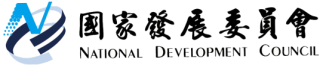 國家發展委員會　新聞稿2019「臺美數位經濟論壇」(DEF)圓滿落幕 成果豐碩 展望未來 持續合作 共創新猷發布日期：2019年12月11日發布單位：綜合規劃處2019臺美數位經濟論壇　(Taiwan - U.S. Digital Economy Forum, DEF)今(11)日中午已圓滿落幕。臺美雙方政府及業界代表在一天半的會議中，針對當前數位經濟相關重要課題，包含：5G、資安、資料經濟、跨境數據流動與隱私、AI/ IoT等五大議題進行政策對話，並邀請臺灣學界與企業代表共同討論數位經濟重要議題AI倫理。臺美雙方於會後發表聯合聲明，重點如下：在與信賴合作夥伴共同開展先進研發，並在理解半導體產業涉及影響一國經濟及國家安全的基礎上，加深半導體產業的整合。支持安全且受信賴5G硬體、軟體及標準的佈署，以維護「布拉格提案」體現之民主與開放市場等共同價值；強調透明與開放的5G架構之價值，並在支持多元化的5G供應鏈方面，更緊密地合作。確認網路安全是數位經濟發展的先決條件，以加強科技產業及其支援之基礎設施的網路安全。此外，透過美國官方「數位連結及網路安全夥伴關係(DCCP)」、臺美「全球合作暨訓練架構(GCTF)」及其他機制，積極與第三國合作辦理數位經濟及網路安全之能力建構。促進資料透明、大數據商業模型、開放治理等領域最佳實務的應用，即使可能會衝擊傳統行業，也應採用輕度監管方式，為創新提供發展空間。為AIT-TECRO在數位經濟方面可能達成的協議，尋求法律、管制及行政上的基礎，以符合美墨加協定(USMCA)所設立之標準，並探索建立更高標準的可能性，同時確認參與 APEC 跨境隱私保護規則體系(CBPRs)。推動臺美在人工智慧、物聯網及先進機械等產業更緊密整合，同時，在彼此領土之間採取適當控制措施以防止敏感科技的洩漏。為臺灣邁向創新經濟，透過臺美新創生態系與志同道合之經濟體整合、促進女性創業精神、鼓勵社會和技術創新，以促進在彼此領土內的永續及民主發展。促進臺、美和其他志同道合國家間之人才流動、培育及連結。提升網路治理體系的包容、開放及透明，並積極支持多方利益關係人參與。運用一切必要措施，保護包括商業秘密在內的智慧財產權，及加強執行網路防禦之相關法律。由於臺美DEF為臺美數位經濟關係各相關議題之上位政策討論機制，聯合聲明內容包含臺美雙方未來共同推動的工作與努力的方向。植基於雙方共識，以既有DEF成果為基礎，臺美未來也將續推動「中小企業工作計畫(SME Work Plan)」、「全球合作訓練架構(Global Cooperation and Training Framework, GCTF)」、「人才循環大聯盟(Talent Circulation Alliance)」等，持續拓展臺灣與美國之間的數位經濟合作，俾為雙方帶來互惠共榮的果實。雙方並規劃成立「臺美數位經濟工作小組(Taiwan – U.S. Digital Economy Working Group)」，由AIT副處長與國發會副主委擔任臺美雙方召集人，在下一次 DEF 舉行之前，工作小組將定期開會，以確保持續推展DEF提出之相關政策重點與倡議。DEF第二天會議中，延續昨日第一天的政府對話，今天上午臺美雙方政府，由美國國務院、聯邦通訊委員會、國際開發署及AIT等官員，與我方國發會、科技部、經濟部技術處、工研院、資策會、臺灣大學、清華大學與臺北醫學院多位教授等產學研代表就AI倫理議題進行討論及意見交流，包含：從AI 之「責任」問題探討AI相關之R&D行為準則之必要性、利用人工智慧建構倫理模型，及AI 帶來之機會與風險；雙方並討論涉及AI倫理之法律、研發與應用等各個層面，並對運用AI進行的決策或行動，必須配套遵循的基本原則，如：當責、透明、普惠、無差別待遇等；與會代表也認同包含歐盟、美國與亞洲，各國文化不同，針對 AI 倫理所應規範者，也不能一體適用；美方更期許臺灣能成為AI的全球研發中心，從過去的僅注重科技發展，到為社會共同利益發展科技，進一步提升到同時注重社會與科技創新，以提升國民福祉。雙方代表都認同，此次會議是雙方針對此一課題討論之起始，未來在 AI 不斷發展過程中，雙方將持續交流探討。聯絡人：綜合規劃處張惠娟處長辦公室電話：(02)2316-5910